МУНИЦИПАЛЬНОЕ ОБЩЕОБРАЗОВАТЕЛЬНОЕ  УЧРЕЖДЕНИЕ                                            «ГИМНАЗИЯ №7» 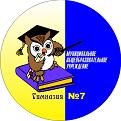 Внеклассное мероприятиев рамках кружка«Праздники, традиции и ремесла народов России»духовно-нравственного направления «Матрёшка – наша землячка»разработалапедагог дополнительного образованияМОУ «Гимназия №7» г. Подольска Московской областиВойт Нина Николаевна 2016 годГородской округ Подольск«Матрёшка – наша землячка»Цель:Познакомить с историей возникновения, видами, особенностями росписи русской матрёшкиПознакомить учащихся с этапами создания матрёшки;Развивать у детей познавательный интерес, интерес к истории и культуре России, творческие способности и фантазию, наблюдательность.Воспитывать у детей эстетический и художественный вкус.Оборудование к занятию:Проектор, компьютер, презентации  “Матрёшка – народное достояние”.У учащихся краски (гуашь), кисти, карандаши.Наглядный материал:Презентация “Матрёшка – народное достояние”.Иллюстрации с элементами росписи разных техник.Кукла матрёшка.Музыкальный ряд: Русские народные песниСодержание занятия:Организационный момент.Сообщение темы и цели занятия.Объяснение нового материала.а) беседа о возникновении и видах русской матрёшки;б) особенности изготовления и этапы росписи матрёшки.Практическая работа.Подведение итогов занятия.Ход занятия Организационный момент.- Добрый день, ребята. Я рада снова приветствовать вас. Надеюсь, что настроение у вас отличное и, вы, несомненно, готовы к новым открытиям и творческим начинаниям.- Давайте проверим, все ли мы подготовили к работе. На занятии нам потребуются: карандаши, ластик, краски (гуашь), тряпочка, баночка с водой, ну и, конечно, наша фантазия. Сообщение темы занятия.- Чтобы узнать, о чем мы будем говорить сегодня, ребята, отгадайте загадку.(Слайд презентации №1, №2)Алый шелковый платочек
Яркий сарафан в цветочек,
Упирается рука в деревянные бока. 
А внутри секреты есть:
Может 3, а может 6.
Кукла первая толста, а внутри она пуста,
Разнимается она на две половинки.
В ней живет еще одна кукла в серединке. 
Разрумянилась немножко. Наша русская (матрешка).- Да, ребята, речь сегодня пойдет о матрешке – старинной русской игрушке. Сегодня мы познакомимся с историей этой игрушки и  узнаем, какие матрешки бывают. - Героиней нашего проекта  она стала не случайно. Матрешка – уникальная народная русская игрушка, потому что наряду с русской березкой и русским самоваром она стала символом нашей страны, России. Она добрая посланница дружбы и любви, счастья и благополучия.Объяснение нового материала.Беседа о возникновении и видах русской матрёшки.- Как вы думаете, ребята, откуда появилась на Руси матрешка?(Ответы и предположения детей)- А на самом деле все было так…     На Руси всегда были мастера, которые с любовью и заботой мастерили игрушки-забавы для детей. О бабенской игрушке в Подольском районе Московской области знают и стар, и млад. Промысел токарной игрушки в Подольском районе известен со второй половины 19 века. До нас дошли имена и фамилии токарей из далекого 1878 года: Моторновы, Булычевы, Смирновы, Булатовы, Борисовы из деревень Бабенки и Голохвастово (слайд 3, 4). В конце 19, начале 20 века подольские игрушечники были в России законодателями мод на токарные игрушки, а по вкладным (шарам, яйцам, чашкам, бочонкам и т.п.) им не было равных.      Однажды жена  С.И. Мамонтова привезла с острова Хонсю необычную игрушку. Это была фигурка добродушного лысого старика, мудреца Фукурамы, в которой находилось ещё несколько фигурок, вложенных одна в другую (слайд 5). Это было время подъёма национального самосознания, когда в обществе всё настойчивее стал проявляться интерес к русской культуре вообще и к искусству в частности. В связи с этим возникло целое художественное направление, известное под названием «русский стиль». Восстановлению и развитию традиций народной крестьянской игрушки уделялось особое внимание. С этой целью в Москве была открыта мастерская «Детское воспитание». Первоначально в ней создавались куклы, демонстрировавшие праздничные костюмы жителей разных губерний, уездов России, и достаточно точно передававшие этнографические особенности женской народной одежды.     Художник Сергей Малютин был одним из активных создателей и пропагандистов «русского стиля» в искусстве. Японская игрушка подсказала Сергею Малютину идею создания разъёмной деревянной куклы. Изобретение формы первой русской матрёшки приписывается мастеру токарю из подмосковного города Подольска В.П. Звёздочкину (слайд 6). Родом он был из деревни Шубино Подольского района. Это наш земляк! Ребята, как приятно осознавать, что самая известная в мире деревянная игрушка – Матрёшка – родом, как и мы – из Подольска (слайд 7).      Русская деревянная расписная кукла появилась в России в 90-х годах XIX века, примерно сто двадцать пять лет назад, в период бурного экономического и культурного развития страны. В 1900 году русская матрёшка экспонировалась на Всемирной выставке в Париже, где получила медаль и мировое признание. Мамонтов получил на неё заказ, а затем Боруцкий купил образцы и распространил их по кустарям. Кукла выглядела (слайд 8) так: яблоками лег на щеки румянец, прикрыл голову алый платочек. Костюм состоял из юбки, кофты, передника и жилетки. За девочкой с чёрным петухом следовал мальчик, затем опять девочка. Все фигурки отличались друг от друга, а последняя, восьмая, изображала спелёнатого младенца, но все же…. Откуда это странное имя – Матрёшка?...         Итак, в конце ХIХ века мастера бабенской игрушки с легкостью приступили к изготовлению новой вкладной ляльки. Так и хотелось назвать ее русским именем. Дуняша? Маняша? Матрёша? Матрёша считалось одним из наиболее распространённых женских имён, в основе корня, которого лежит латинское слово «mater», означающее – мать. Это имя ассоциировалось с матерью многочисленного семейства, обладавшей хорошим здоровьем. И стали новые игрушки Матрёшками. Слава о них разнеслась по всей нашей стране. Каждый, кто ее делал, старался придать ей что-то свое, индивидуальное. Технологию изготовления матрёшки российские мастера, умевшие вытачивать деревянные предметы, вкладывающиеся друг в друга (например, пасхальные яйца), освоили с лёгкостью. Принцип изготовления матрёшки остаётся неизменным до настоящего времени, сохранив все приёмы токарного искусства русских умельцев.     Создателями первой Матрёшки были подольский токарь В.П. Звездочкин, который выточил первых деревянных кукол и художник С.В.Малютин, поэтому мы смело можем сказать, что Матрёшка – наша землячка!!!      Изначально, сюжеты русских матрёшек были исключительно женскими: румяных и полных деревянных красных дев рядили в сарафаны и платки, изображали их с кошками, собачками, корзинками, цветами, хлебом-солью и т.п. Неожиданно выяснилось, что русские матрёшки пользуются большой популярностью в Европе, особенно в Германии и Франции. В начале XX-го века начался просто массовый вывоз матрёшек за границу. Собственно в это время за матрёшками и закрепилось репутация “исконно русских”. Матрёшка – кукла так выразительна и совершенна, что живет не как игрушка, а как образец творчества, как памятный подарок, национальный сувенир и сегодня является визитной карточкой нашей страны.     Интересно и то, что после появления первой матрешки в разных районах России художники начали расписывать матрёшек, так понравилась им кукла Матрёна! И все они делали это по-разному (Слайды презентации 9,10,11,12,13,14).Матрёшки из Сергиева Посада (Слайд презентации №10)Я из Сергиева Посада. Встрече с вами очень рада.
Мне художниками дан яркий русский сарафан.
Я имею с давних пор на переднике узор.
Знаменит платочек мой разноцветною каймой.     До конца 90-х годов XIX века матрёшки изготовлялись в московской мастерской “Детское воспитание”, а после её закрытия производство и роспись матрёшки освоили учебные показательные мастерские в Сергиевом Посаде, старинном центре по изготовлению игрушек. Именно здесь вскоре началось массовое производство этой игрушки, и был выбран тип матрёшки, которую называют сергиево-посадской или загорской. Бурный расцвет искусства изготовления и росписи сергиево-посадской матрёшки в первые десятилетия XX века был настолько своеобразен, что определил стиль росписи матрёшки в России на многие годы. В это время были созданы основные типы росписи сергиево-посадской матрёшки, главной отличительной чертой которой является стремление отобразить в росписи современную жизнь. Сергиев Посад был колоритным исконно русским городком. Большая базарная площадь, расположенная напротив монастыря, почти всегда была заполнена пёстрой шумной толпой: купцами, монахами, богомольцами, ремесленниками. В 1910 году в Сергиевом Посаде была организована артель “Кустарь-художник” – куда вошли почти все местные мастера. В 1928 году она была преобразована в фабрику игрушек, существующую и по сей день. Матрёшка из Сергиева Посада имеет ряд отличительных черт: приземистую форму, верх, плавно переходящий в утолщающую нижнюю часть фигурки, роспись гуашью и лаковое покрытие.Матрёшки из Полховского Майдана (Слайд презентации №11)А я, подружки, из Майдана.
Могу я стать звездой экрана.
Украшен мой наряд цветами
С сияющими лепестками
И ягодами разными,
Спелыми и красными.     Своей формой полховская матрёшка заметно отличается от своих сергиевских и семёновских сестер. Кроме того, удивляет ее необыкновенное многообразие от многоместных, подчеркнуто вытянутых по вертикали фигурок с маленькой, жестко очерченной головкой до примитивных одноместных фигурок – столбиков и толстеньких, похожих на грибки, куколок. Роспись полховских матрешек строится на сочетании малиново-красного, зеленого и черного цветов по предварительно нанесенному тушью контуру. “Цветы с наводкой” – наиболее типичная и любимая в Полховском Майдане роспись, более близкая и “пестрение” – украшение при помощи отдельных мазков, “тычков” и точек. Мастера Полховского Майдана, как и мериновские и семёновские соседи, расписывают матрёшку анилиновыми красками по предварительно загрунтованной поверхности. Красители разводятся спиртовым раствором. Роспись же сергиевских матрёшек производится без предварительного рисунка гуашью и лишь изредка акварелью и темперой, а интенсивность цвета достигается при помощи лакировки.Матрёшка семёновская (Слайд презентации №12,13)Я из тихого зеленого городка Семёнова.
Я в гости к вам пришла.
Букет цветов садовых розовых, бардовых
В подарок принесла.     Одним из основных центров по изготовлению и росписи матрёшек является город Семёнов. Именно здесь родилась знаменитая хохломская роспись, в орнаментальных рисунках которой есть мотивы, восходящие к культуре древней Руси. В своей росписи семёновские мастера идут от традиций “травного” орнамента Древней Руси. Мастера-семёновцы оставляют больше незакрашенного дерева, расписывают матрёшку анилиновыми красками, затем лакируют. Вначале намечают росчерком тонкой кисточки контуры лица, глаза, губы, наводят румянец. Затем рисуют платок на голове у матрёшки, рисуют юбку, передник, руки. Основой композиции в росписи семёновской матрёшки, считается фартук, на котором изображён букет пышных цветов. В манере исполнения этого букета и просматриваются приёмы росписи древнерусских мастеров. С течением времени рисунок букета как бы наливался соками трав, становился более плотным, красочным и живописным. В настоящее время мастера используют в росписи три цвета – красный, синий и желтый, варьируя сочетания цветов платка, сарафана и фартука. Главным в колорите семёновской матрёшки является решение основного цвета в букете, который задаёт тон всему цветовому строю. Букет по традиции располагается на фартуке асимметрично, несколько смещён вправо. Семёновские токари создали свою форму матрёшки, которая в отличие от Сергиево-Посадской матрёшки имеет большую стройность, относительно тонкий “верх”, который резко переходит в утолщённый “низ”. Знаменитая семёновская матрёшка отличается от матрёшек других центров своей многоместностью; в неё вкладывают до 15-18 разноцветных кукол. Именно в Семёнове была выточена самая большая 72-местная матрёшка, диаметр которой 0,5 метра, а высота 1 метр.Вятская матрешка (Слайд презентации №14)Наши губки бантиком,
Да щечки будто яблоки,
С нами издавна знаком
Весь народ на ярмарке.
Мы матрешки вятские
Всех на свете краше.
Расписные, яркие
Сарафаны наши.     Жители Вятки и окрестных деревень издавна занимались производством игрушек. Особое своеобразие вятской расписной деревянной куклы в том, что матрёшку стали не только расписывать анилиновыми красителями, но и инкрустировать соломкой. Инкрустация соломкой художественных изделий из дерева на столярной основе, главным образом коробок и шкатулок, известна в этих краях давно. Для инкрустации используется ржаная соломка, которая выращивается на специальных участках и аккуратно срезается серпом вручную. Одна часть соломы для получения декоративного эффекта проваривается в растворе соды до золотистого цвета, другая остаётся белой. Затем солому разрезают, приглаживают, штампиком выбивают детали нужного рисунка. Наклеивают соломку по сырому нитроцеллюлозному лаку. Расписанную анилиновыми красителями и инкрустированную соломкой матрёшку покрывают масляным лаком. Вятская матрёшка наиболее северная из всех российских матрёшек. Она изображает голубоглазую девушку-северянку с мягкой застенчивой улыбкой. Лицо этой матрёшки завораживает и притягивает вас, настолько они мило и приветливо.Авторская матрешка (Слайд презентации №15,16,17,18,19,20)     Матрешка – кукла так выразительна и совершенна, что живет не как игрушка, а как образец творчества, как памятный подарок, национальный сувенир.      Еще есть авторские матрешки: в стиле росписи «Гжель»; в стиле росписи «Хохлома»; с цветочными мотивами; с живописными пейзажами; с сюжетами из народных сказок и мультфильмов; с памятниками архитектуры; политическая сувенирная.     В настоящее время фантазии современных художников нет границ. Традиционный тип сергиево-посадской матрёшки, держащёй в руке какой-нибудь предмет, в настоящее время пополнился многочисленными вариантами матрёшек – девушек, женщин, иногда даже пожилых, с корзинами, полными фруктов, самоварами и лукошками. Все большее распространение получают матрешки, на фартуках которых изображены сюжеты из русских народных сказок. Художники, обладающие достаточным техническим мастерством, воспроизводят эти сцены в технике лаковой миниатюрной живописи декоративного Палеха или реалистического Федоскина. Заметнее становится тенденция использовать в росписи современной матрешки декоративные мотивы, характерные для традиционных центров русской народной культуры.Особенности изготовления и этапы росписи матрешки.- Интересно, а как же рождается матрешка? (Слайды презентации №21, №22)     Делают матрешек из лиственницы, липы и осины, срубленных обязательно ранней весной.     Древесина выдерживается два-три года, затем обтачивается на станках, тщательно обрабатывается.     Мастер придирчиво выбирает материал для куклы, ищет такой, чтобы не было ни сучка, ни трещинки, и, только убедившись в качестве заготовки, приступает к работе.     Сначала точит самую маленькую матрешечку, порой она бывает совсем крошечной, меньше ногтя, затем больше, больше...Этапы росписи матрешки. (Слайды презентации №23, №24-№28)Шлифовка заготовкиОбводка контура узораПрорисовывание фонаПрорисовывание деталейОкончательная обводка Лакировка- А сейчас, ребята, я предлагаю вам станцевать танец матрёшек и немного отдохнуть.Физкультминутка.(Читается нараспев с движениями под музыку)Мы веселые матрёшки, ладушки, ладушки.
Хороши у нас одёжки, ладушки, ладушки.
Кружимся мы и танцуем, ладушки, ладушки.
Хоровод водить мы будем, ладушки, ладушки.Практическая работа- Сегодня вам, ребята, предстоит выполнить как художникам эскиз матрёшки, по которому мастера будут делать настоящую игрушку. Ваша матрёшка должна быть авторской, но можно придерживаться и какой-либо техники росписи. Почувствуйте себя Малютиными и Звёздочкиными…     (Опираясь на иллюстрации, дети вспоминают особенности хохломской, филимоновской, полховской, загорской, семеновской, городецкой техник росписи)- Карточки с изображением разных техник выполнения росписи матрёшек помогут вам составить свою неповторимую матрёшку.- Итак, переходим к выполнению нашей практической части.     (Дети выполняют эскиз будущей матрёшки, используя иллюстрации, карточки с элементами росписи; во время работы можно включить записи русских народных песен) Подведение итогов     Итогом работы является выставка рисунков. Каждый ребенок может дать имя своей будущей матрёшке и рассказать, элементы каких техник он использовал в своей работе.   -  Декоративно-прикладное искусство возвращает нас к нашим корням, к природе, к верованиям крестьян в то, что красота, созданная их руками, защитит от злых сил и принесёт счастье.  Произведения, созданные нашим народом, продолжают жить  в музеях, на выставках, на производствах традиционных промыслов, наполняют нашу жизнь и делают её ярче и красивее.- Итак, ребята, а теперь расскажите, о том, что самое интересное для себя вы сегодня узнали о матрёшке и почему мы считаем ее своей землячкой.(Ответы и рассказы детей)- Молодцы! Вы сегодня великолепно работали. Жду вас на следующем занятии. До свидания!